Annex 8.  	Template for the PhD Curriculum vitae 2024– 2025You can use any Europass CV templateCurriculum Vitae Europass 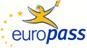 Personal information Last name / First name  	Address(es) 	  Mobile  E-mail(s)  Nationality(-ies)  Date of birth  Sex Professional experience  Duration Occupation and position held  Main activities and 	 responsibilities  Name and address of employer  Type of business or sector        Education and training DatesTitle of qualification awarded  Principal subjects/Occupational  skills covered  Name and type of organization  providing education and  trainingSignificant achieved results  Participation to conferences   Research projects   Prizes and awards  Memberships in organizational  or scientific committees of some  student conferences  Membership in professional organizations  Social and cultural activities   Other achievements  Personal skills and competences  Mother tongue    Other language(s)  Self-assessment  European level (*) 	(*) Common European Framework of Reference (CEF) level Social skills and competences Organizational skills and competences Computer skills and competences  Driving licence(s) Annexes = List of attachments to the CV (list of publications, conference participations, involvement in research projects)Date 	Signature UnderstandingUnderstandingUnderstandingSpeakingSpeakingSpeakingWritingWritingListening Listening Readingspoken interactionspoken interactionospokenpproductio 